My Guidebook to Politics: Part 1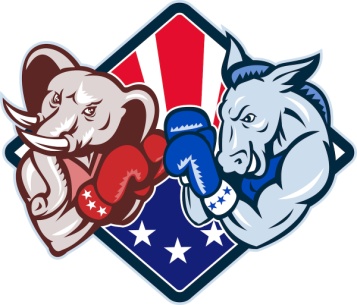 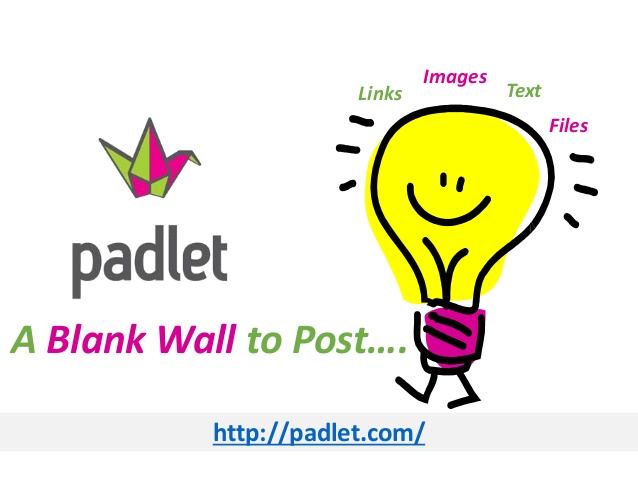 GovernmentRights & Responsibilities UnitDirections: You will use the online website Padlet.com to showcase what you have learned during our Rights and Responsibilities Unit. This guidebook will serve as a guide for young adults 18-25 offering advice and information about politics. Please see the requirements and rubric below. If you need assistance in creating the Padlet, please go to my website msbennettmhvp.weebly.com, click on “Padlet in the Classroom” and clisk on the document under “Padlet: A How-to Guide.”Sample: Go to: http://padlet.com/ms_bennett1/Bananassample to view my sample! You may also view samples under the “Padlet in the Classroom” page.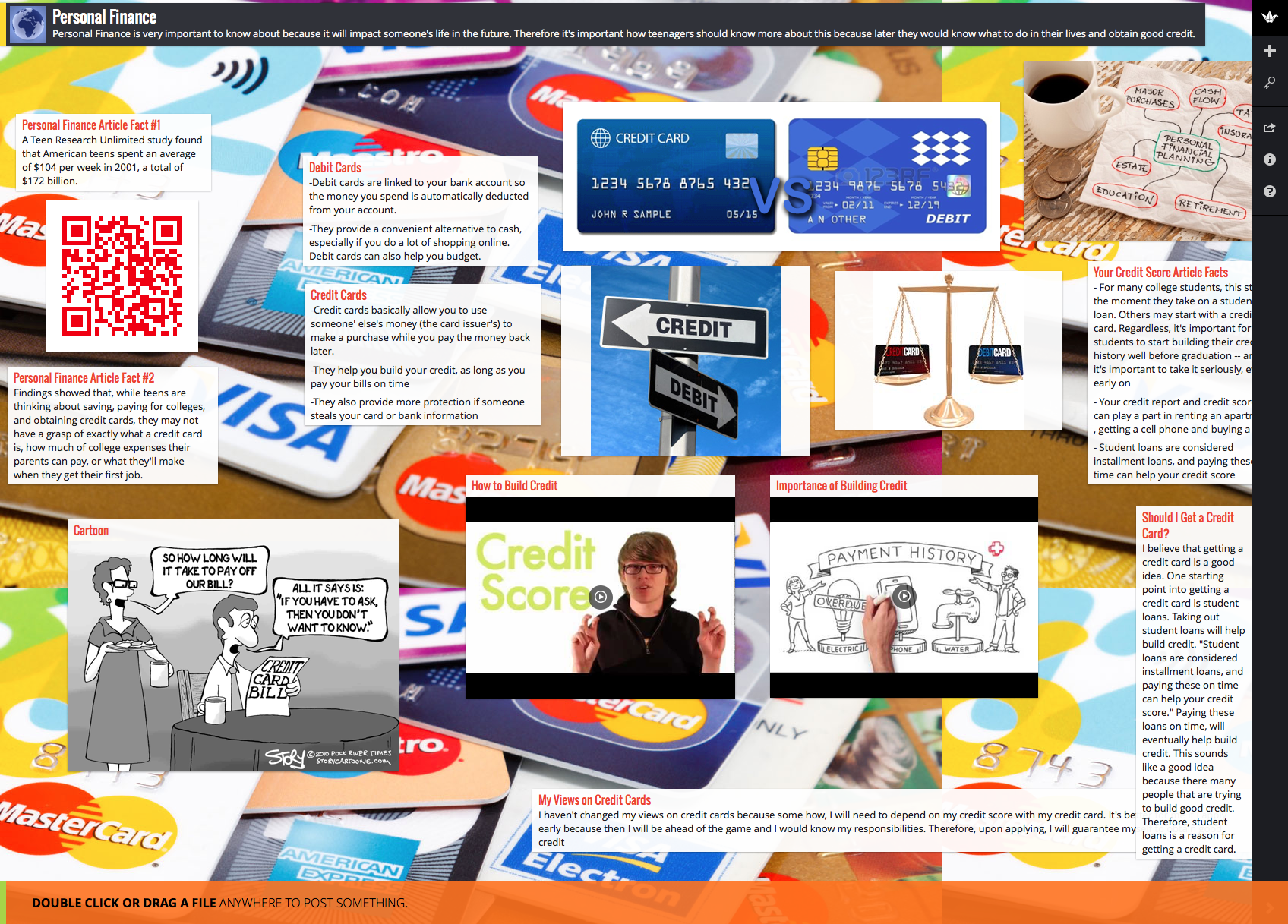 Requirements: Please include the following on your Padlet:***Today we are completing the minimum components of this assignment. When students finish Part 1, they can move on to complete additional components. There are two listed below but see the separate document assignment for additional components.Additional Components:One visual/chart/picture about political socializationOne video discussing the agents of political socializationMinimum Requirements: Everyone Must HaveA Title and Mini-description below (Title should be something like “Ms. Bennett’s Guidebook to Politics”)Definitions of political and political socialization in your own wordsList/explain the four agents of political socializationPresent 2 facts from the Article How Family Communication Can Influence Our Political Identities by Lindsay Hoffman. Rubric: This grade is worth a 63 Point Quiz GradeComments:                                                  Grade: _________/9 x 7= _____/63